Comanche CountyAmateur Radio Emergency ServicesDuties and ResponsibilitiesJune 5, 2022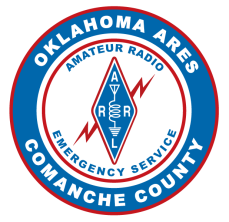 Amateur Radio Emergency Service® (ARES)Comanche County, OklahomaRecord of ChangesGlossaryIntroduction This section of the Resource Guide enumerates the duties, responsibilities, and training requirements for members and leaders of the organization. During the response to activation, these duties and responsibilities may be augmented to meet the communications needs of a served agency.MembershipMembership in the ARES organization is to be open to all licensed amateur radio operators who have an interest and a desire to provide communications that aid the operations of the served agencies and which provide support to the general welfare of the public. The EC’s and AEC’s are given the latitude to address acceptance or non-acceptance of amateurs seeking ARES membership based on their judgment as to what is best for the total organization. Additional qualifications or requirements for membership beyond those identified by the ARRL that may be invoked however must never be arbitrary or capricious or hinder the basic operation, purpose, and availability to all amateurs of the ARES and membership in it. We want members to be active contributing members.  As such, these requirements have been developed:Minimum attendance at meetings: 1 per quarterMust act as Net Control once per year or operate Net Control (backup or scribe) at any Comanche County ARES event twice a year.Must support the Comanche County community in some form:Participate in one of the following: Net Control/Scribe, bike events, outreach table;Manage Resource Net (use ICS-211 Check-in Log) to record participants;Manage Tactical Net (use ICS-214 Activity Log) to document event activities, and;Assist in the planning and/or logistics of community events.Must support a minimum of four (4) Comanche County ARES events/training/exercises per year/one per quarter).Must have completed ICS-100, ICS-200, ICS-700, ICS-800, and EC-001 within 6 months of becoming a member.Serving in a Comanche County ARES-sponsored community event role (such as participating in a display promoting Comanche County ARES, swap fest, or city/county event) will count toward participation.Anyone under 18 years old is encouraged to join but must be accompanied by a parent or guardian for any Comanche County ARES events, training, or meetings.Member CommitmentBe PreparedEach member is responsible for their preparedness and for enhancing their abilities to respond to an emergency or disaster.Support the MissionRespond to duty when the organization is activated.Become acquainted with the served agency supported by your team or those agencies located within your team’s geographical boundaries.Become and remain proficient in the radio systems and protocols needed to support the agencies served by the team and the organization.Be ActiveCheck in to the group and team radio nets.Attend group and team meetings.Participate in group and team training, drills, and exercises.Volunteer to help with projects and other activities of the organization.Keep LearningContinually enhance individual emergency communications skills.Remain current in all required academic and proficiency training.Participate in continuing education via emergency/disaster training courses.Let your Team Leader know about any personal needs for additional training.CommunicateKeep in regular touch with other members using multiple methods of communications (in-person and virtual meetings, radio, email, phone, etc.).Keep your Team Leader informed of any changes in your availability to respond.Help OthersMembers in leadership positions and experienced members are expected to mentor new and less experienced members.Volunteer to teach skills, protocols, and techniques to others.ProfessionalismHelp ensure that all activities of the organization are conducted safely.Act and dress professionally when representing the organization.Understand the organization’s role in emergency communications and the roles and responsibilities of the organization’s leadership.Maintain respect for the organization with government officials, served agencies, fellow members, the amateur radio community, and the general public.Core CompetenciesPrepare for DeploymentBe ready to respond whenever the organization is activated.Create and maintain a minimum 96-hour emergency kit containing appropriate personal survival and comfort needs.Periodically confirm that your radio equipment is in working order. Pack fresh spare batteries.Acquire an Operating Aid and keep it up-to-date.Make extra copies of messaging and other forms needed for deployment.Your equipment should use or easily adapt to, the Anderson Power Pole connector standard.When possible, build and maintain a “Radio Go Kit” for portable use.Radio, power source, coax, and antenna.Portable computer and equipment for digital data modes (optional, but recommended).Become proficient at operating personal radio equipment.DeploymentKeep your credentials (FCC License, Emergency Worker, and Served Agency) current, and take them with you.Possess an appropriate organization vest and (optional) cap.Deploy with adequate administrative supplies (forms, paper, pencil/pens, etc.).Activate a StationPower ON the amateur radio station at a served agency.Set up a portable amateur radio station at a designated location.Erect antennas, position radios and connect the power.Test radio operation on assigned frequencies.Report your operational capability to your Team Leader and the Net Control Station.With other members, sustain communications capabilities over one or more operational periods.Send/Receive MessagesCoordinate with your Team Leader and the Net Control Station on the assigned frequencies.Send and receive voice and/or digital data messages as required.Maintain an accurate message log (ICS Form 213).DemobilizationFollow the protocols for demobilization implemented by the served agency.Notify your Team Leader upon your return home (or other post-event location).After Action ReportsFollowing each drill, exercise, and response, submits promptly your message log and an appropriate After Action Report to leadership summarizing personal accomplishments and areas of improvement (with recommended solutions).TrainingMandatory:Training required by the served agency which the member’s team supports. EC-100 – Introduction to Emergency CommunicationsIS-100 – Introduction to the Incident Command System IS-200 – Basic Incident Command System for Initial ResponseIS-700 – An Introduction to the National Incident Management SystemIS-800 – An Introduction to the National Response FrameworkIS-317 – Introduction to Community Emergency Response Team (CERTs)IS-315 – CERT and the Incident Command System (ICS)Desirable:  NANotes:Report all new training certificates to the EC, AEC-Administration, or other designated leader, within two (2) weeks after receipt.Training course requirements identified in this Resource Guide may be waived if the individual has obtained and can demonstrate the equivalent knowledge, skills, and abilities.Team Leader (TL), Assistant Team Leader (ATL)GeneralManage the overall preparedness and response activities of their team.Team Leader (TL)Report to the EC or other leader as assigned.Select, appoint, and train at least one Assistant Team Leader.Assistant Team Leader (ATL)Report to the Team Leader.Assist the Team Leader in all matters assigned.In the absence of the Team Leader, perform the duties of the Team Leader.Maintain the Commitment, Professionalism, and Core Competencies required of all members.ResponsibilitiesServed AgenciesMaintain a current list of served agency contacts.Sustain healthy working relationships with existing served agencies.Periodically meet with served agency officials.Discuss current/future emergency communications support needs and the operational protocols of the served agency.Identify training and exercise opportunities.Become familiar with the served agency facilities and existing/possible radio/antenna installations.Share served agency updates with team members and the EC.Drills, Exercises, and ResponsesShare pertinent information with team members as it becomes available.Maintain communications with all team members beginning from the time they are activated, and other members of the organization that deploy to a designated team site, until they return home.At the end of each event, and promptly:Collect individual member logs and After Action Reports.Generate a team After Action Report summarizing accomplishments and areas of improvement for the team (with recommended solutions).Submit all forms to the EC or other leader as assigned.Team ManagementRegularly, coordinate with team members to ensure that they continue to meet the Commitment, Professionalism, Core Competencies, and Training standards as enumerated in the “Duties and Responsibilities – Member” section of this Resource Guide.Record and monitor the collective capabilities and resources of the team and provide regular updates to the EC regarding any changes to response availability.Escalate all personnel issues, including inactivity, as necessary. Suggest changes in membership status to the EC.ReportingEnsure that the team is represented at all Team Leader meetings by someone knowledgeable about the status of current team activities and projects.Submit a monthly report of team activities to the EC.Report areas of concern to the EC.Best PracticesRecruit additional team members.When a new member joins the team, ensure they are given an orientation to the position, the team, and the organization.Establish and practice multiple activation methods to ensure the ability to reach all personnel.Coach members in methods of being prepared for activation and deployment.Establish and monitor goals and objectives for each member.Arrange for team member training on all mission-critical equipment.Establish a weekly “on-air” radio net for the team.Ensure that all team members have the opportunity to be net control operators for the organization’s Information and Training Net.Conduct a bi-monthly team training, drill, or exercise.TrainingMandatory:Training required by the served agency which the member’s team supports. AARL EC-100 – Introduction to Emergency CommunicationsIS-100 – Introduction to the Incident Command System IS-200 – Basic Incident Command System for Initial ResponseIS-700 – An Introduction to the National Incident Management SystemIS-800 – An Introduction to the National Response FrameworkIS-317 – Introduction to Community Emergency Response Team (CERTs)IS-315 – CERT and the Incident Command System (ICS)Satisfactory completion of supplemental training appropriate for the position.Desirable:  NAEmergency Coordinator (EC), Assistant Emergency Coordinator (AEC)GeneralManage the overall preparedness and response activities of the organization.Emergency CoordinatorReport to the Emergency Operation Center (EOC) of Comanche County.Another served agency or an incident commander as sanctioned by EOC or Oklahoma State.Select, appoint, and train at least one AEC/ARO.Assistant Emergency CoordinatorReport to the EC.Assist the EC in all matters assigned.In the absence of the EC, performs the duties of the EC.Maintain the Commitment, Professionalism, and Core Competencies required of all members.ResponsibilitiesServed AgenciesSustain healthy working relationships with existing served agencies and establish working relationships with newly served agencies.Represent the organization at presentations and meetings. Coordinate with the public and providers as needed to prepare for effective emergency and disaster communications.Monitor the health of the served agency relationships overseen by each Liaison.Drills, Exercises, and ResponsesEnsure that the organization conducts an ample number of exercises each year so that members are well prepared for emergency/disaster activation.Establish and practice multiple activation methods to ensure the ability to reach all personnel.Ensure that all members are informed about activities promptly.Ensure that all evaluated activities are followed by corrective action for identified areas of improvement.ManagementAs needed, appoint Assistant Emergency Coordinators, Team Leaders, and other leadership personnel. Review their performance at least quarterly.Review and approve/reject appointment recommendations made by all levels of organizational leadership.Establish minimum core competencies for all members.Ensure that the organization maintains a complete inventory of equipment that is owned and/or overseen by the organization.Establish and maintain working relationships with message handling organizations (NTS, ARRL, etc.). As needed, convene a Planning Committee to discuss organizational issues and personnel matters.Member TrainingEnsure that sufficient basic, intermediate, and advanced readiness and communications training opportunities are available to members.Ensure that all members are proficient at operating agency-owned fixed and portable equipment and personal equipment which may be deployed as part of a communications incident response.TrainingMandatory:Training required by the served agency which the member’s team supports. AARL EC-100 – Introduction to Emergency CommunicationsARRL EC-016 – Public Service & Emergency Communications Mgt.IS-100 – Introduction to the Incident Command System IS-200 – Basic Incident Command System for Initial ResponseIS-700 – An Introduction to the National Incident Management SystemIS-800 – An Introduction to the National Response FrameworkIS-317 – Introduction to Community Emergency Response Team (CERTs)IS-315 – CERT and the Incident Command System (ICS)IS-230 – Fundamentals of Emergency Management IS-235 – Emergency PlanningIS‐240 – Leadership & InfluenceIS-241 – Decision Making & Problem SolvingIS-242 – Effective CommunicationsIS-244 – Developing & Managing VolunteersIS-288 – Role of Voluntary organizations in Emergency Mgt.IS-2200 – Basic Emergency Operations Center FunctionsDesirable:  NAOfficial Emergency Station (OES)GeneralThe OES is appointed by the Section Manager (SM) or Section Emergency Coordinator (SEC) at the recommendation of the EC, or DEC holding jurisdiction.The OES is appointed to carry out specified functions and assignments designated by the EC.The OES appointee and presiding EC will develop a responsibility plan for the individual OES appointee that makes the best use of their skills and abilities.The OES appointee is expected to participate in planning meetings, and post-event evaluations. Maintain the Commitment, Professionalism, and Core Competencies required of all members.Operational ResponsibilitiesAt the discretion of the EC, may be assigned to any pre-disaster, post-disaster, and/or recovery functions commensurate with their skills and abilities.Administrative ResponsibilitiesWhen requested, provide consulting services to the EC on administrative and operational matters.May be assigned to do random position reviews as requested to evaluate organizational effectiveness.May be assigned as an Exercise Controller and/or Exercise Evaluator.TrainingMandatory:Training required by the served agency which the member’s team supports. AARL EC-100 – Introduction to Emergency CommunicationsARRL EC-016 – Public Service & Emergency Communications Mgt.IS-100 – Introduction to the Incident Command System IS-200 – Basic Incident Command System for Initial ResponseIS-700 – An Introduction to the National Incident Management SystemIS-800 – An Introduction to the National Response FrameworkIS-317 – Introduction to Community Emergency Response Team (CERTs)IS-315 – CERT and the Incident Command System (ICS)IS-130 – How to be an Exercise EvaluatorIS-139 – Exercise Design and DevelopmentIS-230 – Fundamentals of Emergency Management IS-235 – Emergency PlanningIS‐240 – Leadership & InfluenceIS-241 – Decision Making & Problem SolvingIS-242 – Effective CommunicationsIS-244 – Developing & Managing VolunteersIS-288 – Role of Voluntary organizations in Emergency Mgt.ICS-400 – Advanced ICS for Command and General Staff, Complex IncidentsIS-2200 – Basic Emergency Operations Center FunctionsDesirable:COML – Communications Unit LeaderCOMT – All-Hazards Communications Technicians IS-288 – The Role of Voluntary Organizations in Emergency ManagementEmergency Operation Center (EOC)GeneralAn EOC station facilitates the transfer of messages between remote entities and the Comanche County Emergency Operations Center (EOC).The EOC station reports to the EC.Maintain the Commitment, Professionalism, and Core Competencies required of all members.Station CapabilitiesLocal communications with the Comanche County EOC (including radio equipment, antennas, backup power, and operator skills):Direct the FM voice communications on VHF/UHF bands.Direct the digital communications on Winlink and NBEMS (Narrow Band Emergency Messaging System).Regional Communications (including radio equipment, antennas, backup power, and operator skills):Direct the FM voice communications on VHF/UHF bands.Direct the HF voice capability on 20 meters, 40 meters, and 75 meters.Direct the digital communications on Winlink and NBEMS (Narrow Band Emergency Messaging System).National Communications (including radio equipment, antennas, backup power, and operator skills):Direct the HF voice capability on 15 meters, 17 meters, and 20 meters.Direct the digital communications on Winlink and NBEMS (Narrow Band Emergency Messaging System).ResponsibilitiesDuring operations, relay messages between out-of-area jurisdictions and the Comanche County Emergency Operations Center (EOC).Regularly participate in HF/VHF/UHF net operations.Establish and practice communications links with EOCs and EOC Relay Stations in jurisdictions outside of Comanche County, including the Oklahoma State EOC Station.Regularly practice direct communications paths with the Comanche County EOC.TrainingMandatory:Satisfactory completion of any supplemental training appropriate for the position.AARL EC-100 – Introduction to Emergency CommunicationsARRL EC-016 – Public Service & Emergency Communications Mgt.IS-100 – Introduction to the Incident Command System IS-200 – Basic Incident Command System for Initial ResponseIS-700 – An Introduction to the National Incident Management SystemIS-800 – An Introduction to the National Response FrameworkIS-317 – Introduction to Community Emergency Response Team (CERTs)IS-315 – CERT and the Incident Command System (ICS)IS-230 – Fundamentals of Emergency Management IS-235 – Emergency PlanningIIS-241 – Decision Making & Problem SolvingIS-242 – Effective CommunicationsIS-244 – Developing & Managing VolunteersIS-288 – Role of Voluntary organizations in Emergency Mgt.IS-2200 – Basic Emergency Operations Center FunctionsDesirable: NAStaff Positions and DutiesDeputy Emergency Coordinator (DEC)Responsibilities include but are not limited to performing duties of the Emergency Coordinator in the absence of the Emergency Coordinator.Assistant Emergency Coordinators (AECs)The Emergency Coordinator appoints assistants who are responsible for managing specific activities necessary for establishing and developing a viable ARES group. In a major disaster operation, several managers are required for each incident.  These roles can be best assumed by people who have advanced preparation for the jobs and have local knowledge. There are four main categories of AECs: Operations, Administration, Training, and Logistics.  The general duties of any AEC include:Informing the EC of any developments in the areas of responsibility.Keeping records the EC deems necessary and updating the records regularly.Participating in as many ARES activities as possible.Keeping the members of their assignment informed of ARES, SKYWARN, and CERT activities.Assistant Emergency Coordinator (AEC) – OperationsNet Manager for specific ARES, SKYWARN, and CERT netsNet Control Station for specific ARES, SKYWARN, and CERT netsCoordinator for ARES, SKYWARN, and CERT activities on a specific frequency bandAEC for digital/packet modesAssembly point coordinatorOperational assistance to EC during disastersAssistant Emergency Coordinator (AEC) – AdministrationMeeting minutesMembership rosterContact listEquipment inventory listPersonnel recordsMonthly reportsRecruitingWebsite and social mediaOfficial records repositoryRegular announcement and correspondencePublic relationsAdvertisements and brochuresAssistant Emergency Coordinator (AEC) – TrainingFCC licensing and training curriculum ARRL and ARES continuing education coursesFEMA training and education coursesAmateur Radio Operator continuing education sessionsSimulated Emergency Test exercises and after-action reviewsAssistant Emergency Coordinator (AEC) – LogisticsTransportationSupplies – food, water, fuel, etc.Equipment – generators, batteries, antennasRepeater restoration – if damaged by a disasterCommon Responsibilities (for Activation)It is the responsibility of each ARES member to be prepared with the proper dress, equipment, knowledge, and demeanor to support the assigned task. If you are unable to perform or uncomfortable with your assignment, let your Team Leader or requesting agency know so that you may be assigned appropriately.At StagingComplete and turn in forms and check in at Staging Area.Obtain briefing from Agency Lead or Resource Team Leader regarding incident/event.Receive Job assignments, reporting location, and travel instructions.Verify equipment needed for the assignment.Obtain Frequency Plan (ARES Frequency Plan or ICS Form 205).Access personal readiness for incident and climate (physical, clothing, medications, money, equipment guides, etc.).Maintain a checklist of your equipment and personal “Go‐Kit”.Inform others as to where you are going and how to contact you.Review your Operations and Procedures Notebook/Documentation.At AssignmentCheck-in with the on‐site leader or agency official.Check in with Net Control to inform them you are on site.Determine a location to set up equipment.Set up your equipment with safety in mind.Establish radio contact with net control per frequency plan.Prepare and maintain reports and forms for your task.Use clear text and ICS terminology in all radio communications (no codes).Be mindful of HIPAA concerns.Carry out assignments as directed.At End of Shift or DemobilizationBrief relief communicator on ongoing operations when relieved.Retrieve all personal gear and return your area to pre-arrival condition.Check out with net control or return to the staging area.Report to Staging Area for R&R, reassignment, or deactivation.Participate in after-action activities as directed.Communicators may want to maintain a personal log of actions and events.Team Leader ResponsibilitiesReview common responsibilities.Participate in incident meetings and briefings as required.Determine the status of unit activities.Determine resource needs.Order additional resources as needed.Provide unit with status updates and reports.Assign specific duties.Maintain personnel accountability status.Monitor safety and security of the unit.Supervise demobilization.Collect and maintain all unit records and forms.Dress CodeThe ARES dress code is being set based on safety and the conditions that may exist within an emergency. All ARES members will wear ARES-approved gear for official events, operations, and deployments.To make sure that people KNOW who the ARES Amateur Radio Operators are in an event or emergency, we have come up with these requirements and guidelines for apparel.Required:ARES Deployment HatsARES Tan ShirtsBlack Tactical PantsBlack Boots/ShoesARES Deployment VestsBlack Tactical BeltsARES BadgesIt May be required based on the situation:Hard HatsEye ProtectionTraining OpportunitiesIntroductionTraining courses are identified elsewhere (by position) as either mandatory, desirable, or recommended.The list below is not intended to be comprehensive.FEMA Independent StudyNOTE:  Updated versions of these courses have a “.letter suffix” (e.g. IS-700.b, IS-800.d, etc.), so be sure and take the latest version.IS-5 – An Introduction to Hazardous MaterialsB. IS-26 – Guide to Points of DistributionC. IS-29 – Public Information Officer AwarenessD. IS-42 – Social Media in Emergency ManagementE. IS-100 – Introduction to the Incident Command System, ICS 100F. IS-120 – An Introduction to ExercisesG. IS-130 – How to be an Exercise EvaluatorH. IS-139 – Exercise Design and DevelopmentI. IS-200 – Basic Incident Command System for Initial Response, ICS 200J. IS-230 – Fundamentals of Emergency ManagementK. IS-235 – Emergency PlanningL. IS-240 – Leadership and InfluenceM. IS-241 – Decision Making and Problem SolvingN. IS-242 – Effective CommunicationO. IS-244 – Developing and Managing VolunteersP. IS-248 – Integrated Public Alert and Warning System for the American PublicQ. IS-271 – Anticipating Hazardous Weather & Community RiskR. IS-288 – The Role of Voluntary Organizations in Emergency ManagementS. IS-317 – Introduction to Community Emergency Response Team (CERTs)T. IS-315 – CERT and the Incident Command System (ICS)U. IS-325 – Earthquake Basics: Science, Risk, and MitigationV. IS-326 – Community Tsunami PreparednessW. IS-700 – An Introduction to the National Incident Management SystemX. IS-800 – An Introduction to the National Response Framework Y. IS-815 – ABCs of Temporary Emergency PowerZ. IS-2200 – Basic Emergency Operations Center FunctionsARRLEC-001 – Introduction to Emergency CommunicationEC-016 – Public Service and Emergency Communications Management for Radio AmateursPR-101 – Public Relations 101 for Radio Amateurs Oklahoma Emergency ManagementActionChange DateChanged ByInitial Draft3-2-2022Scott Burrows, N7DODUpdated with AEC meeting comments on 6/4/20226-5-2022Scott Burrows, N7DODAECAssistant Emergency CoordinatorARCTAmateur Radio Communications TeamARESAmateur Radio Emergency ServiceAROAmateur Radio OperatorARRLAmerican Radio Relay LeagueATLAssistant Team LeaderCCARESComanche County Amateur Radio Emergency ServiceCERTCommunity Emergency Response TeamCRTCommunications Response TeamDECDistrict Emergency CoordinatorECEmergency CoordinatorEOCEmergency Operations CenterFCCFederal Communications CommissionFEMAFederal Emergency Management AgencyICSIncident Command SystemOESOfficial Emergency StationRMSRemote Mail Server (the component in the Winlink 2000 system)SECSection Emergency CoordinatorSMSection ManagerTLTeam Leader